سلسلة إضافية 2التمرين الأول: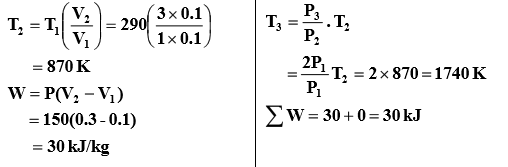 التمرين الثاني: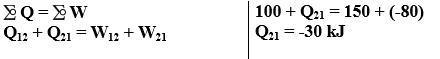 التمرين الثالث: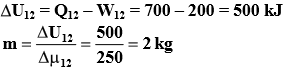 التمرين الرابع: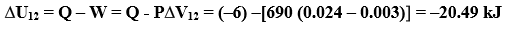 التمرين الخامس: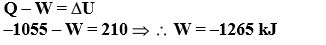 التمرين السادس: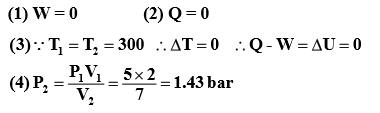 